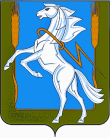 Администрация Долгодеревенского сельского поселенияСосновского муниципального района Челябинской областиПОСТАНОВЛЕНИЕ от  08 декабря  2014г. № 356					с.ДолгодеревенскоеО Порядке уведомления муниципальными служащими администрации Долгодеревенского представителя нанимателя (работодателя) о намерении выполнять иную оплачиваемую работуВ соответствии с пунктом 2 статьи 11 Федерального закона "О муниципальной службе в  Российской Федерации" и в целях реализации Федерального закона "О противодействии коррупции", администрация Долгодеревенского сельского поселения,ПОСТАНОВЛЯЕТ:1. Утвердить прилагаемый Порядок уведомления муниципальными служащими администрации Долгодеревенского сельского поселения представителя нанимателя (работодателя) о намерении выполнять иную оплачиваемую работу.2. Ответственному за ведение кадрового дела довести до сведения муниципальных служащих персонально под роспись Порядок уведомления муниципальными служащими представителя нанимателя (работодателя) о намерении выполнять иную оплачиваемую работу, при назначении на должности муниципальной службы знакомить муниципальных служащих под роспись с настоящим Порядком.4. Организацию выполнения настоящего постановления возложить на зам. Главы поселения Сырямкину Н.А.Глава Долгодеревенского сельского поселения 								Н.Н. БитюковаПриложениек постановлению администрацииДолгодеревенского сельского поселенияот 08 декабря 2014 года № 356Порядокуведомления муниципальными служащими администрации Долгодеревенского сельского поселения представителя нанимателя (работодателя) о намерениивыполнять иную оплачиваемую работу1. Настоящий Порядок уведомления муниципальными служащими Долгодеревенского сельского поселения представителя нанимателя (работодателя) о намерении выполнять иную оплачиваемую работу (далее именуется - Порядок) разработан в целях реализации законодательства о муниципальной службе и устанавливает процедуру уведомления муниципальными служащими администрации Долгодеревенского сельского поселения (далее именуются - муниципальные служащие) о намерении выполнять иную оплачиваемую работу, а также форму, содержание и порядок регистрации уведомлений.2. Муниципальные служащие уведомляют о намерении выполнять иную оплачиваемую работу до начала выполнения данной работы.3. Уведомление представителя нанимателя (работодателя) о намерении выполнять иную оплачиваемую работу (далее именуется - уведомление) составляется муниципальным служащим по форме согласно приложению 1 к настоящему Порядку.4. Каждый случай предполагаемых изменений (дополнений) вида деятельности, характера, места или условий работы, выполняемой муниципальным служащим, требует отдельного уведомления и рассмотрения.5. Муниципальные служащие направляют уведомления для регистрации в кадровую службу администрации Долгодеревенского сельского поселения.6. Уведомление муниципальными служащими представителя нанимателя (работодателя) о намерении выполнять иную оплачиваемую работу является служебной информацией ограниченного распространения.7. Регистрация уведомлений осуществляется уполномоченным сотрудником в день их поступления в Журнале регистрации уведомлений муниципальными служащими представителя нанимателя (работодателя) о намерении выполнять иную оплачиваемую работу, составленном по форме согласно приложению 2 к настоящему Порядку.8. Копия зарегистрированного в установленном порядке уведомления выдается муниципальному служащему на руки под роспись либо направляется по почте с уведомлением о получении. На копии уведомления, подлежащего передаче муниципальному служащему, ставится отметка "Уведомление зарегистрировано" с указанием даты регистрации уведомления, фамилии, имени, отчества и должности лица, зарегистрировавшего данное уведомление.9. После рассмотрения по решению представителя нанимателя (работодателя) кадровыми службами уведомления либо:приобщаются к личным делам муниципальных служащих с соответствующей резолюцией представителя нанимателя (работодателя), либо передаются в Комиссию по соблюдению требований к служебному поведению муниципальных служащих и урегулированию конфликта интересов (далее именуется - Комиссия) для комиссионного рассмотрения с целью установления возможности возникновения конфликта интересов.Уведомления, представленные муниципальными служащими, замещающими коррупционно-опасные должности, рассматриваются Комиссией по соблюдению требований к служебному поведению муниципальных служащих и урегулированию конфликта интересов в обязательном порядке.10. Результаты комиссионного рассмотрения уведомлений оформляются протоколами Комиссии, направляются представителю нанимателя (работодателю) для принятия решения, доводятся до сведения муниципального служащего и приобщаются соответствующими кадровыми службами к личным делам соответствующих муниципальных служащих.11. Срок рассмотрения уведомлений и принятия решения представителем нанимателя (работодателем) не должен превышать 30 календарных дней со дня регистрации уведомления соответствующей кадровой службой. В случаях комиссионного рассмотрения уведомлений представитель нанимателя (работодатель) вправе продлить срок рассмотрения, но не более чем на 30 календарных дней, о чем муниципальный служащий должен быть проинформирован кадровой службой.12. Результаты рассмотрения уведомлений представителем нанимателя (работодателем) доводятся до сведения муниципального служащего и приобщаются соответствующими кадровыми службами к личным делам соответствующих муниципальных служащих.13. Решение представителя нанимателя (работодателя) может быть обжаловано муниципальным служащим в порядке, установленном действующим законодательством.Глава Долгодеревенского сельского поселения 								Н.Н. БитюковаПриложение 1к Порядку уведомленияМуниципальными служащими администрации Долгодеревенского сельского поселенияпредставителя нанимателя(работодателя) о намерении выполнять иную оплачиваемую работу                                 __________________________________________(представителю нанимателя (работодателю) -                                 __________________________________________                                     наименование должности, Ф.И.О.)                                 от _______________________________________(наименование должности в администрации                                  __________________________________________Долгодеревенского сельского поселения)__________________________________________                                                  Ф.И.О.)УВЕДОМЛЕНИЕВ соответствии с частью 2 статьи 11 Федерального закона от 2 марта 2007 года № 25-ФЗ «О муниципальной службе Российской Федерации» я, ____________________________________________________________________,                                                                                (Ф.И.О.)замещающий(ая) должность муниципальной службы _________________________________________________________________________________________________________________________________________________________(наименование замещаемой должности муниципальной в администрации поселения)намерен(а) с «___» ___________ 20___ года по «___» ___________ 20___ годазаниматься  (занимаюсь) ______________________________________________ оплачиваемой (педагогической, научной, творческой или иной деятельностью) деятельностью, выполняя работу по __________________________________________________________________________________________________ (трудовому договору, гражданско-правовому договору, авторскому договору и т.п.)В_______________________________________________________________________________________________________________________________________(полное наименование организации, учреждения, юридический адрес)Работа ______________________________________________________________(конкретная работа или трудовая функция, например: «по обучению студентов», «по ведению бухучета» и т.д.)___________________________________________________________________ будет выполняться в свободное от работы время и не повлечет за собой конфликт интересов.«___» ____________ 20___ года        ___________           ___________________	(подпись)                        (расшифровка подписи)Приложение 2 к Порядку уведомлениямуниципальными служащими администрации Долгодеревенского сельского поселенияпредставителя нанимателя(работодателя) о намерении выполнятьиную оплачиваемую работуЖУРНАЛ РЕГИСТРАЦИИ УВЕДОМЛЕНИЙмуниципальными  служащими администрации Долгодеревенского сельского поселенияпредставителя нанимателя (работодателя) о намерениивыполнять иную оплачиваемую работуN 
п/пФамилия, имя,  
    отчество    
  и должность   
муниципального
   служащего,   
 представившего 
  уведомлениеДата    
регистрации
уведомленияФамилия,  
   имя,    
 отчество  
 и подпись 
сотрудника,
принявшего 
уведомлениеДата     
 направления  
уведомления
представителю 
  нанимателя  
(работодателю)Дата    
рассмотрения
уведомления,
  краткое   
 содержание 
 резолюцииСведения   
о рассмотрении
уведомления
 Комиссией по 
урегулированию
  конфликта   
  интересов   
  (в случае   
рассмотрения)Дата      
  ознакомления  
муниципального
   служащего    
   с решением1. 2. 3. 4. 5. 